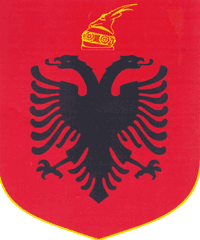 REPUBLIKA E SHQIPERISEKOMISIONI QENDROR I ZGJEDHJEVEV E N D I MPËR SHPËRNDARJEN E MANDATEVE PËR KËSHILLIN E BASHKISË LIBOHOVE, QARKU GJIROKASTER PËR ZGJEDHJET PËR ORGANET E QEVERISJES VENDORE TË DATËS 21.06.2015Komisioni Qendror i Zgjedhjeve në mbledhjen e datës 13.07.2015, me pjesëmarrjen e:Lefterije	LUZI 		KryetarDenar		BIBA 		Zv.KryetarEdlira 		JORGAQI 	AnëtarGëzim 		VELESHNJA 	AnëtarHysen 		OSMANAJ 	AnëtarKlement         ZGURI 	AnëtarVera		SHTJEFNI 	AnëtarShqyrtoi çështjen me OBJEKT: 	Shpërndarjen e mandateve për këshillin e Bashkisë LIBOHOVE, Qarku GJIROKASTER, në zgjedhjet për Organet e Qeverisjes Vendore të datës 21 Qershor 2015. BAZË LIGJORE: 	Neni 21, pika 7 dhe neni 166, pika 3, të ligjit Nr.10019, datë 29.12.2008 “Kodi Zgjedhor i Republikës së Shqipërisë” , i ndryshuar.KQZ pasi shqyrtoi dokumentacionin e paraqitur dhe dëgjoi diskutimet e përfaqësuesve të partive politikeVËRENKZAZ Nr.79 me vendimin nr.53, datë 22.06.2015, ka miratuar Tabelën Përmbledhëse të Rezultatit për këshill të Bashkia LIBOHOVE, Qarku GJIROKASTER. Kundër këtij vendimit të KZAZ  Nr.79 brenda afateve ligjore, asnjë subjekt zgjedhor nuk bëri ankim. Në mbështetje të nenit 166, pika 3, të Kodit Zgjedhor të Republikës së Shqipërisë, KQZ-ja përllogarit shpërndarjen e mandateve për këshillin. Rezultati për këshillin e Bashkia LIBOHOVE për koalicionet, partitë që konkurrojnë më vete dhe kandidatët e propozuar nga zgjedhësit është si më poshtë:Në bazë të nenit 162, pika 2, numri i votave të vlefshme në nivel zone zgjedhore të secilit subjekt pjesëtohet në mënyrë të vazhdueshme me numra natyrorë të njëpasnjëshëm, të quajtur pjesëtues, duke filluar me numrin 1 dhe duke përfunduar me numrin natyror që i korrespondon numrit të mandateve që shpërndahen në këshillin e Bashkia LIBOHOVE, që në bazë të shkresës të Prefektit të Qarku GJIROKASTER Nr.968, datë 14.04.2015 është  15.
Sipas nenit 162, pika 4, herësit e përftuar nga çdo pjesëtim, renditen nga herësi më i madh tek ai më i vogël, duke renditur përkrah tyre subjektin, të cilit i përket herësi përkatës. Në bazë të nenit 162, pika 5, një subjekt zgjedhor përfiton një numër mandatesh të barabartë me numrin e herësve të përfshirë në listën e përcaktuar më sipër.Nga kryerja e veprimeve të mësipërme marrim rezultatin për shpërndarjen e mandateve si më poshtë:Në mbështetje të nenit 163 të Kodit Zgjedhor të Republikës së Shqipërisë, KQZ-ja duhet të përllogarit edhe shpërndarjen e mandateve brenda koalicioneve që kanë fituar mandate për këshillin përkatës.
Rezultati për këshillin e Bashkia LIBOHOVE për partitë politike të koalicionit Aleanca për Shqipërinë Europiane është si më poshtë.Në bazë të nenit 163, pika 2, numri i votave të vlefshme të secilës parti pjesëtohet në mënyrë të vazhdueshme me numra natyrorë tek të njëpasnjëshëm, të quajtur pjesëtues, duke filluar me numrin 1 dhe duke përfunduar me numrin natyror që i korrespondon dyfishit të numrit të mandateve që shpërndahen në këshillin e Bashkia LIBOHOVE për koalicionin në fjalë.Sipas nenit 163, pika 3, herësit e përftuar nga çdo pjesëtim, renditen nga herësi më i madh tek ai më i vogël, duke renditur përkrah tyre subjektin, të cilit i përket herësi përkatës. Renditja vazhdon derisa të renditen aq herës sa është numri i mandateve që shpërndahen për koalicionin në këshillin e Bashkia LIBOHOVE, pra 9. Nga kjo renditje marrim rezultatin si më poshtë:Rezultati për këshillin e Bashkia LIBOHOVE për partitë politike të koalicionit Aleanca Popullore Për Punë dhe Dinjitet eshtë si më poshtë.Në bazë të nenit 163, pika 2, numri i votave të vlefshme të secilës parti pjesëtohet në mënyrë të vazhdueshme me numra natyrorë tek të njëpasnjëshëm, të quajtur pjesëtues, duke filluar me numrin 1 dhe duke përfunduar me numrin natyror që i korrespondon dyfishit të numrit të mandateve që shpërndahen në këshillin e Bashkia LIBOHOVE për koalicionin në fjalë.Sipas nenit 163, pika 3, herësit e përftuar nga çdo pjesëtim, renditen nga herësi më i madh tek ai më i vogël, duke renditur përkrah tyre subjektin, të cilit i përket herësi përkatës. Renditja vazhdon derisa të renditen aq herës sa është numri i mandateve që shpërndahen për koalicionin në këshillin e Bashkia LIBOHOVE, pra 6. Nga kjo renditje marrim rezultatin si më poshtë:Në bazë të nenit 163, pika 5, dhe të nenit 166, pika 3, të Kodit Zgjedhor, KQZ-ja pas përfundimit të procedurës për ndarjen e mandateve për cdo parti politike, përcakton mandatet nominale për çdo parti politike, në bazë të renditjes në listat shumemërore të partive politike të miratuara nga KZAZ   Nr.79.PËR KËTO ARSYEKomisioni Qendror i Zgjedhjeve, bazuar në nenin 21, pika 1  dhe nenin 166, pika 3, të ligjit Nr.10019 datë 29.12.2009 “Kodi Zgjedhor i Republikës së Shqipërisë”, i ndryshuar.V E N D 0 S I:Të shpërndajë mandatet për koalicionet zgjedhore dhe partitë politike që konkurrojnë më vete, për këshillin e Bashkisë LIBOHOVE, Qarku GJIROKASTER, si më poshtë:Të shpërndajë mandatet partive politike brenda koalicioneve si më poshtë:Të shpallë kandidatët fitues nga listat shumemërore të partive politike, të miratuara nga KZAZ  Nr.79 për këshillin e Bashkisë LIBOHOVE, Qarku GJIROKASTER, si më poshtë:  Ky vendim hynë në fuqi menjëherë.Kundër këtij vendimi, mund të bëhet ankim në Kolegjin  Zgjedhor të Gjykatës së Apelit Tiranë, brenda pesë ditëve nga shpallja e tij.Lefterije		LUZI 			KryetarDenar			BIBA 			Zv.KryetarEdlira 			JORGAQI 		AnëtarGëzim 		VELESHNJA	 	AnëtarHysen 		OSMANAJ 		AnëtarKlement       	 	 ZGURI 		AnëtarVera			SHTJEFNI 		AnëtarNr.Subjekti zgjedhorVotaPërqind1Aleanca për Shqipërinë Europiane177156,82%2Aleanca Popullore Për Punë dhe Dinjitet127140,78%3Partia Bashkimi per te Drejtat e njeriut752,41%Totali3117100,01%Aleanca për Shqipërinë Europiane9Aleanca Popullore Për Punë dhe Dinjitet6Nr.Aleanca për Shqipërinë EuropianeVota23Partia Socialiste e Shqipërisë88447Lëvizja Socialiste për Integrim55544Aleanca Arbnore Kombëtare15534Partia Drejtësi,Integrim dhe Unitet8238Partia e Gjelbër4340Partia Demokracia Sociale2658Partia Demokristiane e Shqipërisë1750Partia G999Totali1771Nr.Aleanca për Shqipërinë EuropianeMandate23Partia Socialiste e Shqipërisë547Lëvizja Socialiste për Integrim344Aleanca Arbnore Kombëtare1Totali9Nr.Aleanca Popullore Për Punë dhe DinjitetVota15Partia Demokratike87213Partia Republikane17210Partia Balli Kombëtar Demokrat1328Partia Lëvizja për Zhvillim Kombëtar7316Partia Balli Kombëtar22Totali1271Nr.Aleanca Popullore Për Punë dhe DinjitetMandate15Partia Demokratike413Partia Republikane110Partia Balli Kombëtar Demokrat1Totali6Aleanca për Shqipërinë Europiane9Aleanca Popullore Për Punë dhe Dinjitet62.1 Aleanca për Shqipërinë Europiane923Partia Socialiste e Shqipërisë547Lëvizja Socialiste për Integrim344Aleanca Arbnore Kombëtare12.2 Aleanca Popullore Për Punë dhe Dinjitet615Partia Demokratike413Partia Republikane110Partia Balli Kombëtar Demokrat1Aleanca për Shqipërinë Europiane23Partia Socialiste e Shqipërisë1VLADIMIR SEHID HIDE2SOFIA THOMA ABDI3ASIM HYSNI BANUSHAJ4ANASTASIA ZAHO DUSHI5THANAS ISA LAZE47Lëvizja Socialiste për Integrim1KRISTAQ KSENOFON JORGAQI2RAKIPE HAXHI SPAHI3JORGJI KRISTO KURO44Aleanca Arbnore Kombëtare1ALI HATE FERIAleanca Popullore Për Punë dhe Dinjitet15Partia Demokratike1BEXHET ALI ÇOBANI2ELIONA ALI BEQO3ARBEN SPIRO KURO4BLERINA IZMET BILIBASHI13Partia Republikane1ROVJEN DASHNOR HOXHA10Partia Balli Kombëtar Demokrat1LUAN KARAFIL BEQO